ДЕПАРТАМЕНТ ОРЕНБУРГСКОЙ ОБЛАСТИ ПО ЦЕНАМ И РЕГУЛИРОВАНИЮ ТАРИФОВП Р И К А Зот 28 ноября 2017 года                                                                                       № 116-т/эг. ОренбургОб установлении тарифов  на тепловую энергию (мощность), поставляемую потребителям МУП «ЖКХ Тюльганский поссовет», долгосрочных параметров регулирования, устанавливаемых на долгосрочный период регулирования, показателей надежности и энергетической эффективности объектов теплоснабжения, на 2018-2020 годыВ соответствии с Федеральным законом от 27 июля 2010 года № 190-ФЗ            «О теплоснабжении», постановлением Правительства Российской Федерации               от 22 октября 2012  года № 1075 «О ценообразовании в сфере теплоснабжения»,  приказом ФСТ России от 13 июня 2013 года № 760-э «Об утверждении методических указаний по расчету регулируемых цен (тарифов) в сфере теплоснабжения», постановлением Правительства Российской Федерации от 16 мая 2014 года                 № 452 «Об утверждении Правил определения плановых и расчета фактических значений показателей надежности и энергетической эффективности объектов теплоснабжения, а также определения достижения организацией, осуществляющей регулируемые виды деятельности в сфере теплоснабжения, указанных плановых значений и о внесении изменения в постановление Правительства Российской Федерации от 15 мая 2010 года № 340», а также учитывая итоги рассмотрения данного вопроса на заседании коллегии департамента Оренбургской области по ценам                             и регулированию тарифов (протокол от 28 ноября 2017 года № 42),                                  п р и к а з ы в а ю:     1. Установить тарифы на тепловую энергию (мощность), поставляемую потребителям МУП «ЖКХ Тюльганский поссовет», согласно приложению 1                  к настоящему приказу.2. Тарифы, установленные в пункте 1 настоящего приказа, действуют с 1 января 2018 года по 31 декабря 2020 года. 3. Установить долгосрочные параметры регулирования, устанавливаемые               на долгосрочный период регулирования для формирования тарифов с использованием метода индексации установленных тарифов МУП «ЖКХ Тюльганский поссовет», согласно приложению 2 к настоящему приказу.4. Установить и ввести в действие с 1 января 2018 года по 31 декабря 2020 года (включительно) показатели надежности и энергетической эффективности объектов теплоснабжения МУП «ЖКХ Тюльганский поссовет», согласно приложению 3               к настоящему приказу.5.  Настоящий приказ вступает в силу после размещения на официальном сайте департамента Оренбургской области по ценам и регулированию тарифов.       Директор департамента 			                                                     А.В. Шумский          Приложение 1                                                                                                                                                                                          к приказу департамента                 Оренбургской области                 по ценам и регулированию тарифов                                                                                                                                                                                от 28 ноября 2017 года № 116-т/эТарифы на тепловую энергию (мощность), поставляемую потребителям МУП «ЖКХ Тюльганский поссовет», на 2018-2020 годы<*> Выделяется в целях реализации пункта 6 статьи 168 Налогового кодекса Российской Федерации (часть вторая).         Приложение 2                                                                                                                                                                                          к приказу департамента                 Оренбургской области                 по ценам и регулированию тарифов                                                                                                                                                                                от 28 ноября 2017 года № 116-т/эДолгосрочные параметры регулирования, устанавливаемые на долгосрочный период регулирования для формирования тарифов с использованием метода индексации установленных тарифов МУП «ЖКХ Тюльганский поссовет»         Приложение 3                                                                                                                                                                                          к приказу департамента                 Оренбургской области                 по ценам и регулированию тарифов                                                                                                                                                                                от 28 ноября 2017 года № 116-т/эПоказатели надежности и энергетической эффективности объектов теплоснабженияМУП «ЖКХ Тюльганский поссовет»Наименование регулируемойорганизацииВид тарифаГодВодаМУП «ЖКХ Тюльганский поссовет»Для потребителей, в случае отсутствия дифференциации тарифов по схеме подключенияДля потребителей, в случае отсутствия дифференциации тарифов по схеме подключенияДля потребителей, в случае отсутствия дифференциации тарифов по схеме подключенияМУП «ЖКХ Тюльганский поссовет»одноставочный, руб./Гкал (без НДС)с 01.01.2018 по 30.06.20181580,24МУП «ЖКХ Тюльганский поссовет»одноставочный, руб./Гкал (без НДС)с 01.07.2018 по 31.12.20181635,77МУП «ЖКХ Тюльганский поссовет»одноставочный, руб./Гкал (без НДС)с 01.01.2019 по 30.06.20191635,77МУП «ЖКХ Тюльганский поссовет»одноставочный, руб./Гкал (без НДС)с 01.07.2019 по 31.12.20191654,74МУП «ЖКХ Тюльганский поссовет»одноставочный, руб./Гкал (без НДС)с 01.01.2020 по 30.06.20201654,74МУП «ЖКХ Тюльганский поссовет»одноставочный, руб./Гкал (без НДС)с 01.07.2020 по 31.12.20201713,16МУП «ЖКХ Тюльганский поссовет»Население (тарифы указываются с учетом НДС)  <*>Население (тарифы указываются с учетом НДС)  <*>Население (тарифы указываются с учетом НДС)  <*>МУП «ЖКХ Тюльганский поссовет»одноставочный, руб./Гкал с 01.01.2018 по 30.06.20181864,68МУП «ЖКХ Тюльганский поссовет»одноставочный, руб./Гкал с 01.07.2018 по 31.12.20181930,21МУП «ЖКХ Тюльганский поссовет»одноставочный, руб./Гкал с 01.01.2019 по 30.06.20191930,21МУП «ЖКХ Тюльганский поссовет»одноставочный, руб./Гкал с 01.07.2019 по 31.12.20191952,59МУП «ЖКХ Тюльганский поссовет»одноставочный, руб./Гкал с 01.01.2020 по 30.06.20201952,59МУП «ЖКХ Тюльганский поссовет»одноставочный, руб./Гкал с 01.07.2020 по 31.12.20202021,53Наименование   
регулируемой  
организацииГодБазовый уровень операционных    
расходовИндекс эффективности    
операционных    
расходовНормативный  
уровень 
прибылиПоказатели энергосбережения и энергетической эффективностиДинамика изменения расходов на топливоНаименование   
регулируемой  
организацииГодтыс. руб.%%МУП «ЖКХ Тюльганский поссовет»201823463,310,5--МУП «ЖКХ Тюльганский поссовет»2019-10,5--МУП «ЖКХ Тюльганский поссовет»2020-10,5--годПоказатели надежностиПоказатели надежностиПоказатели энергетической эффективностиПоказатели энергетической эффективностиПоказатели энергетической эффективностиПоказатели энергетической эффективностиПоказатели энергетической эффективностигодКоличество прекращений подачи тепловой энергии, теплоносителяв результатетехнологических нарушенийКоличество прекращений подачи тепловой энергии, теплоносителяв результатетехнологических нарушенийУдельный расход топлива на производство единицы тепловой энергии, кг.у.т./ГкалОтношение величины технологических потерь к материальной характеристике тепловой сетиОтношение величины технологических потерь к материальной характеристике тепловой сетиВеличина технологических потерьВеличина технологических потерьгодна тепловых сетях на 1 км тепловых сетей, ед.в год/кмна источниках тепловой энергии на 1 Гкал/час установленной мощности, ед.в год/Гкал/часУдельный расход топлива на производство единицы тепловой энергии, кг.у.т./Гкалпри передаче тепловой энергии, Гкал/кв.мпри передаче теплоносителя, тонн/кв.мпри передаче тепловой энергии, Гкал/годпри передаче теплоносителя по тепловым сетям, тонн/год201800158,401,04-11392-201900158,401,04-11392-202000158,401,04-11392-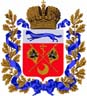 